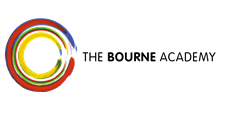 SCIENCE AT THE BOURNE ACADEMYKey Stage 3 (Years 7, 8 & 9)Students at Key Stage 3 are taught 4 main areas of scientific study, those of ‘Organisms, Behaviour & Health’ (Biology), ‘Chemical & Material Behaviour’ (Chemistry), ‘Energy, Electricity & Forces’ (Physics), and ‘The Environment, Earth and Universe’ (a combination of Biology, Chemistry and Physics, with aspects of the scientific knowledge involved in Geography).From Year 7, our students are taught basic scientific skills and knowledge in each subject, which are expanded and developed throughout Years 8 and 9 in preparation for GCSE’s in Key Stage 4.Key Stage 4 (Years 10 & 11)The main focus for studies in Key Stage 4 is that of preparing the students to take their GCSE exams.  Whether studying Core Science (Year 10), Additional Science (Year 11) or even Further Science (as an expansion in Year 11), all students are taught the principals behind scientific study; from designing an investigation right through, interpreting and presenting their data, to inevitably drawing conclusions from their observations and recordings.  Each area is also underpinned with extensive controlled assessments.Main aspects of each science covered are as follows:Key Stage 5 (Years 12 & 13 – 6th Form)In Key Stage 5, our students follow studies which will provide them with A-Level’s at the end of 2 years of study (or an AS Level is only the first year is completed).  In the 6th Form, students can opt to study particular areas of science in-depth.  Each of the three sciences on offer (Biology, Chemistry and Physics) involve a more committed attitude from the student, including independent research and study, and each area is underpinned by weighted assessments.Biology gives students the opportunity to study the subject at a much more advanced level.  Building on the skills learned during Key Stages 3 and 4, during Year 12 students look at some of the finer aspects of molecular biology, cells and organisms and the connections between organisms and their environments.  In Year 13, the focus of study is more drawn towards energy transfers; responses to environments; genetics; evolution and ecosystems.Chemistry looks at three main areas: physical chemistry, inorganic chemistry and organic chemistry.  In physical chemistry students investigate atomic structure; bonding; kinetic & energetic chemistry and reactive equations (with Year 13 extensions into thermodynamics; equilibrium; electrochemical potentials and acids & bases).  The area of inorganic chemistry covers periodicity, with emphasis on Group 2 and Group 7 chemicals (Year 13 extends to cover transition metals and ionic reactions).  Organic chemistry is comprised of alkanes, alkenes & alcohols and organic analysis during the first year, which is further broken down in Year 13 with the study of isomers; aromatic chemistry; polymers; amino acids & DNA and using investigative methods of spectroscopy and chromatography.Physics has a core component of measurement; particles & radiation; waves; mechanics; electricity; thermal physics; magnetic fields and nuclear physics, with Year 13 options of studying astrophysics; mechanical physics; engineering and electronics.Field Trips & OutreachThroughout the Key Stages, we have various opportunities for students to participate in activities both internally and externally.  Our students have opportunities to participate in workshops and events at Bournemouth University, Southampton University and Bournemouth & Poole College, as well as opportunities to visit local businesses and places of scientific interest.Over the past year, our students have participated in Animal Diversity and Conservation workshops at Marwell Wildlife, visited a dairy manufacturing factory, explored the inside of the decommissioned Winfrith Nuclear Research Centre, spend a day exploring the Solent on board one of the National Oceanography Centre’s research vessels, and one evening we even travelled to a private observatory in Hampshire to view the Moon and Jupiter through their telescopes.  We have also participated in chemical extraction experiments at Southampton and Bristol Universities and studied the human nervous system at Southampton University.  Students have also enjoyed reward experiences at the National History Museum and Weymouth Sea Life Centre.In 2015 we will be undertaking our biggest adventure when, during February Half-Term, two members of staff and eight students from Key Stages 4 and 5 will be travelling to Iceland, where they’ll be exploring geysers, waterfalls, a geothermic power station, dormant volcanoes, seeing tropical plants grown in geothermally heated greenhouses, walking along volcanic beaches looking at the ecosystem and wildlife, and as well as enjoying a trip to a geothermic spa they will spend one evening witnessing the Aurora Borealis (Northern Lights) first hand.Where Can Science Lead You?The study of science can lead you to a variety of paths in further education as well as various job opportunities.  Most universities will require that a student holds at least a maths A-Level and one scientific A-Level (and in the case of studying a science course, at least 2 A-Levels).Job areas, and degree options, which involve scientific knowledge include working with aircraft, sea craft and vehicles; animals; computing; Earth & the environment; engineering; healthcare and medicine; law & criminology; media; music; space and studying the past (archaeology).  Some degrees can be studied closer to home (Bournemouth or Southampton Universities) or further afield (elsewhere in England, Wales, Scotland or Ireland), or even abroad (USA, Europe, Asia or Australia).Whether studying for, or working in, the field of science you can be sure that it can give you opportunities to see the world and make a difference!Please email the Subject Leader Imogen.gater@thebourneacademy.com if you have any questions about the curriculum or about your child’s progress during the year.CoreBiologyHuman Heath; Nerves & Hormones; How Drugs Affect the Body; Adaptation; Food Chains; Plant & Animal Waste; Genetic Variation and EvolutionChemistryFundamental Chemistry; Building Materials; Metals; Oil & Fuels and Environmental ChangesPhysicsEnergy Transfers; Efficiency; Electrical Energy Transfers; Generating Electricity; Waves and The Expanding UniverseAdditionalBiologyCells and organs; Photosynthesis; Organisms & Environments; Proteins;Respiration; Genetics and Species VariationChemistryStructures & Bonding; Material Properties; Atomic Chemistry; Chemical Reactions and ElectrolysisPhysicsForces & their Effects; Kinetic Energy; Electrical Currents; Electricity in the Home; Radioactivity and Nuclear PhysicsFurtherBiologyMolecules; Transport Systems; Homeostasis and Humans & their EnvironmentsChemistryHistory of the Periodic Table; Water Analysis; Calculating Energy Change in Reactions; Analysis & Quantitative Chemistry; Ammonia and Alcohols, Carboxylic Acids & EstersPhysicsMedical Applications of Physics; Mass, Moments & Hydraulics; The Motor Effect and Transformers